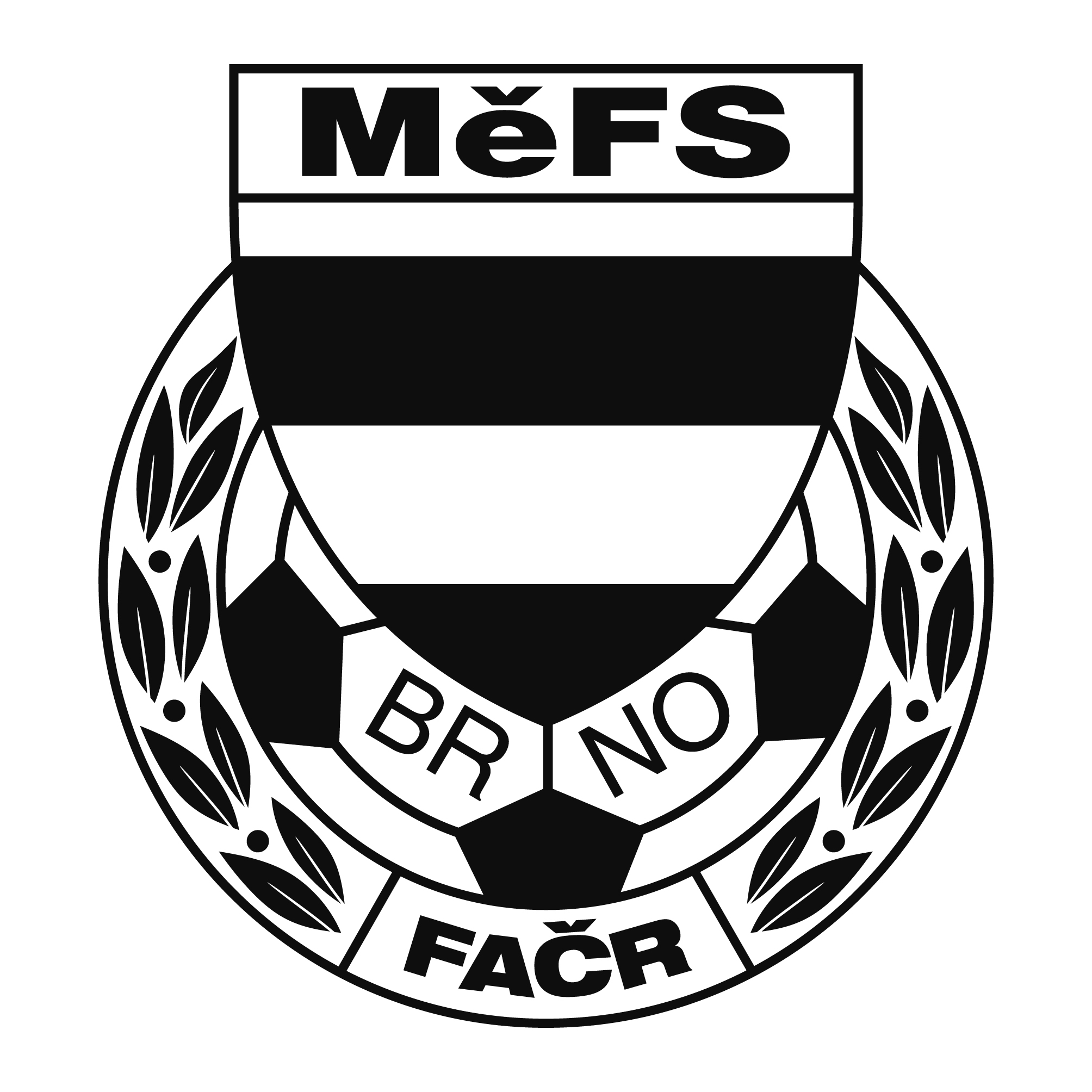 NOMINAČNÍ  LISTINAvýběru MěFS, hráčů U11Akce:	Břeclav CUP 2017  - fotbalové hřiště v Moravském Žižkově  čtvrtek     8.6.2017,Místo, datum a čas srazu: 	  sraz ve čtvrtek 8.6.2017 v 8:45 hod. u stadionu MS Brno,   Brno, VojtovaPředpokládaný návrat:	Nominace hráčů ročníku 2006:Slovák 	Tadeáš	Zbrojovka BrnoKrejčí		Filip		Zbrojovka BrnoKnos		Adam		Zbrojovka BrnoLopour		Šimon		Zbrojovka Brno Naprelac	Ajdin		Zbrojovka BrnoJaneček 	Radek		ČAFC 2011Viktorín	Štěpán		ČAFC 2011Pavlík		Roman	ČAFC 2011Dervišič	Armin		Sparta BrnoČábelka	Erik		LíšeňLiška		Jakub		LíšeňŘičánek	Tomáš		BohuniceBuják		Vojta		Svratka BrnoNáhradníci: Odehnal Jakub (Sparta Brno), Krupka Lukáš, Král Jakub (oba Bohunice), Zezula Ondřej (Medlánky), Hochman Michal (líšeň)Trenéři: Dvořáček Josef, Sommernitz Jaroslav, vedoucí mužstva: Skoumal ZdeněkV krajním případě lze vyrozumět telefonicky p. Skoumala Zdeňka (604 547 876)Odpovídá mateřský oddíl. V případě neomluvené neúčasti nominovaných hráčů se klub vystavuje finančnímu postihu !Hráči si vezmou vlastní kopačky, chrániče holení, teplákovou soupravu, věci osobní hygieny a průkaz pojištěnce.Za účast hráčů na srazu V Brně 25. května 2017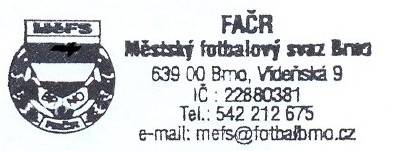    Mgr. Tomáš Němčanský, v.r.					 Mgr. Jan Maroši, v.r.	předseda KM MěFS						  předseda VV MěFSZa správnost:				     Libor Charvát					     sekretář MěFS